№ п/пНаименование товара, работ, услугЕд. изм.Кол-воТехнические, функциональные характеристикиТехнические, функциональные характеристики№ п/пНаименование товара, работ, услугЕд. изм.Кол-воПоказатель (наименование комплектующего, технического параметра и т.п.)Описание, значениеЛавочка двухсторонняя МФ 1.52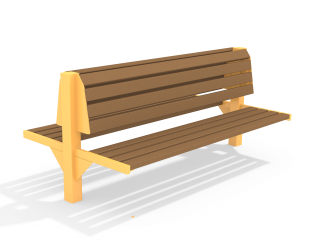 Шт. Лавочка двухсторонняя МФ 1.52Шт. Высота (мм) 960 (± 10 мм)Лавочка двухсторонняя МФ 1.52Шт. Длина  (мм)2130 (± 10 мм)Лавочка двухсторонняя МФ 1.52Шт. Ширина  (мм)1200 (± 10 мм)Лавочка двухсторонняя МФ 1.52Шт. Высота сиденья (мм)420 (± 10 мм)Лавочка двухсторонняя МФ 1.52Шт. Применяемые материалыПрименяемые материалыЛавочка двухсторонняя МФ 1.52Шт. Каркас Состоит из 2 двухсторонних частей, которые должны быть выполнены из металлической трубы сечением не менее 60х30 мм (с толщиной стенки не менее 2,5мм), металлической трубы сечением не менее 100х100 мм (с толщиной стенки 5 мм)  и из металлической полосы толщиной не менее 4 мм.Лавочка двухсторонняя МФ 1.52Шт. БрусВ кол-ве 16 шт. должен быть выполнен из бруса, сечением  не менее 40х90 мм.Лавочка двухсторонняя МФ 1.52Шт. МатериалыКлееный деревянный брус  и деревянные бруски должны быть выполнены из сосновой древесины, подвергнуты специальной обработке и сушке до мебельной влажности 7-10%, тщательно отшлифованы  со всех сторон и покрашены в заводских условиях профессиональными двух компонентными красками.  Металл покрашен полимерной порошковой краской. Заглушки пластиковые, цветные. Все метизы оцинкованы.